ДиректоруАО «ЮТЭК-Региональные сети» – управляющей организации АО «Югра-Экология» М.Э. Медведеву		от ____________________________________________________________Адрес:_____________________________________________________________________________________________Телефон:_________________________E-mail:___________________________ЗАЯВЛЕНИЕНА ПЕРЕРАСЧЕТ РАЗМЕРА ПЛАТЫ ЗА УСЛУГИ ОБРАЩЕНИЕ С ТКОВ СВЯЗИ С ИЗМЕНЕНИЕМ КОЛИЧЕСТВА ПРОЖИВАЮЩИХ ГРАЖДАН/ ВРЕМЕННЫМ ОТСУТСТВИЕМ ПО МЕСТУ ЖИТЕЛЬСТВАВ связи с__________________________________________________________________________________________________________________________________________________________________________________________________________________________________________________________________________________________________________________________________________________________________________________________Основанием для перерасчета являются документы (на каждое заявляемое лицо):1. Копия паспорта 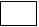 2. Справка(ки) о временной регистрации   3. Справка(ки) с места работы (учебы), подтверждающая(ие) отсутсвие по месту регистрации 4. Справка, содержащая сведения о количестве постоянно проживающих лиц 5.  Копия документов, подтверждающих право проживания в жилом помещении (договор социального найма, служебного найма и т.п.) 6. Иные документы ____________________________________________________________.Все копии документов в случае направления в электронном виде - направляются в скан копиях на адрес электронной почты:info@yugra-ecology.ru.Достоверность информации, указанной в настоящем заявлении, подтверждаю.Подпись заявителя:__________________/______________________________/В соответствии с Федеральным законом от 27 июля 2006 г. № 152-ФЗ «О персональных данных» региональный оператор АО «Югра-Экология» является оператором и осуществляет обработку персональных данных Заявителей. Оформляя настоящее заявление, Вы даете согласие на обработку Ваших персональных данных любым, не запрещенным законом способом